 Meeting Minutes 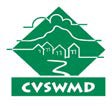 CVSWMD Program Oversight Committee (POC)Remotely via ZoomWednesday, October 4, 2023Convene meeting: Shari Cornish convened the meeting at 5:00 PM with committee members Betsy Ziegler, and Jon Jewett in attendance via Zoom. General Manager Dan Casey and Assistant General Manager Theron Lay-Sleeper attended via Zoom and Lay-Sleeper took minutes. Members absent: Lee Cattaneo, Chris KoteasRevisions to Agenda: NonePublic Comment Period and Announcements: NoneAccept Meeting Minutes from May 3, 2023: Shari Cornish made a motion to accept the minutes of the May meeting. The motion was seconded by Betsy Ziegler and passed unanimously.
Draft FY25 Program Plans ReviewThe Committee discussed the FY25 draft program plans for the ARCC program, HHW program, and school Program. Other Old or New Business: There were no other business items to discuss. Adjournment – Jon Jewett moved to adjourn, and the motion was seconded by Shari Cornish. The meeting adjourned unanimously at 6:22PM.Prepared by Theron Lay-Sleeper